INDICAÇÃO Nº 5290/2018Sugere ao Poder Executivo Municipal que proceda ao conserto de buraco do DAE na Rua Tupinambás próximo a igreja católica no Jd. São Francisco.Excelentíssimo Senhor Prefeito Municipal, Nos termos do Art. 108 do Regimento Interno desta Casa de Leis, dirijo-me a Vossa Excelência para sugerir ao setor competente que proceda ao conserto de buraco do DAE na Rua Tupinambás próximo a igreja católica no Jd. São Francisco.Justificativa:Fomos procurados por munícipes, solicitando essa providência, pois, segundo eles após serviços executados pelo DAE nesse local ficou um buraco que está causando transtornos e riscos de acidentes.Plenário “Dr. Tancredo Neves”, em 26 de Novembro de 2018.José Luís Fornasari“Joi Fornasari”- Vereador -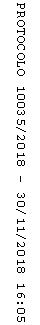 